Dr. Akash B.D.S., M.D.S. Endodontist and Cosmetic Dental SurgeonI am an outgoing young man with a rational and practical approach to work, seeking a challenging position in a reputed institution as yours. I am also a good team player, self-motivated and methodical with excellent clinical skills.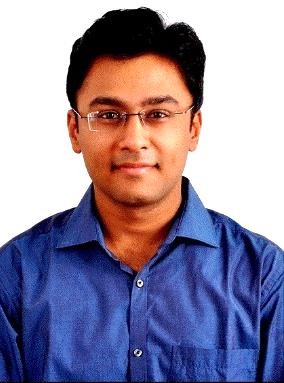 Contact:    Mobile Number: – C/o 0501685421Email ID – akash.356349@2freemail.com DOB:           19th September 1989Language: English, Hindi, GujaratiReligion:    Christian1  Cosmetic & Restorative Procedures  An expert in restorations with advanced material such as compomers, ormocers, nano-composite and resin modified glass ionomers, especially aesthetics restorations. (Diastema Closures, Class IV and III)  Post and core restorations  with fiber posts , metal post and custom cast posts  Composite and ceramic Veneers  Dental Jewellery Pin   retained   restorations   for   silver   amalgam, composites  Endodontic Procedures  Skilled  in  handling  complex  endodontic  procedures and Management of Extreme Curvatures  Single visit root canal tr eatment  Endodontic surgeries including Anterior and PosteriorPeriapical Surgeries, Hemisection.  Management of fractured teeth  Bleaching of discoloured teeth  Proficient in using BioDentine and MTA to treat root perforations  and  teeth  with  incomplete  apica l  rootformation3678DHA Eligibility Indian DCI registration Degree      Year       University                      CollegeRajasthanBachelor of Dental                      University    Darshan Dental College andSurgery (B.D.S.)         2012       of Health                      HospitalScienceMasters of DentalSurgery (M.D.S) inConservative           2016         Gujarat       Ahmedabad Dental CollegeDentistry and                           University                  and HospitalEndodonticsSuccessfully completed the DHA licencing examination and I have anEligibility Letter from DHA and PSV certificate from DATAFLOWSuccessfully completed the Prometric MCQ online assessmentGeneral Dentistry MCQs with score of 70.40 % 	In-depth knowledge of the practices, principles and techniques of endodontics dentistry     Ability to communicate well with patients and families     Comprehensive  knowledge  of  advanced  technologies  like  CBCT,operating microscopes, digital imagining and ultrasonic     Extermely Skilled in Microsoft Office, Instant Digital Smile Designingsoftwares DSD concept, Digital Smile System , Photoshop, Photo and Video Editing Software, Dental Digital Photography and Documentation     Oriented with excellent interpersonal with good listening skills andProficient in interpreting complex documents2  Other dental procedures  Crown and bridge restorative procedures  Extractions and impactions  Complete and removable denture fabrication  Scaling and root planning  periodontal surgeries  Removable orthodontic treatmentEmployer      Institute           Address          Designation          Date           Date left joinedB9/10 Nobles,Dr.                                       AshramGautam        Madan         Road        opp.   DentalMadan         Dental          Nehru                 Surgeon            4/2/2013     31/5/2013Clinic            Bridge,Ahmedabad,Gujarat. Sanjivani      43/ADr.  Pankaj   Health          Narayannagar    Dental               2/6/2013     11/5/2014Shah             Care   And   Society Paldi,     SurgeonRelief            Ahmedabad,(Shcr)            Gujarat.204,2nd FloorVed               Radhekrishna     Endodontist/Dr.  Hardik   Dental          Arista,                 ComesticShah             Clinic  and   Opp.  Hirabhai   Dentist/            19/1/2015   10/3/2017Implant        Tower,                DentalCenter          Maninagar,        SurgeonAhmedabad,4Dissertation: Comparative Evaluation of the Shaping Ability of Nickel Titanium Rotary Instruments in Human Teeth: Protaper Next versus Twisted File– An In vitro StudyLibrary Dissertation: Full and Partial Coverage Crowns 1st  prize in the Contest of 3M ESPE Multilayering Restorative Technique. Awarded with a Panasonic Smartphone  “Implant Dentistry” by The University of Hong Kong onCoursera with 98.5% Final GradeList of Scientific Paper PresentationSr.                          Topic                                    ConferenceNo.Percutaneous Injuries amongst     15th IACDE & IES PG1                        Dentist :                         Convention Chennai-a questionnaire survey                      June 2014Evaluation Of The Shaping        30th IACDE & 23rd IES2         Ability Of Nickel Titanium          National ConferenceRotary Instruments                 Nov 2015, Amritsar5List of Scientific Poster PresentationList of Scientific Poster PresentationList of Scientific Poster PresentationSr. No.TopicConference1Biofilms inEndodonticsICDRO World Congress, PuneAug 20132Overview of EnamelMaturation28TH IACDE 21st IES National conference, Hyderabad – Nov20133Cold AtmosphericPlasma1st Online Scientific Congress of the International Association of Endodontic Education,Research and PracticeList of PublicationsList of PublicationsList of PublicationsSr. No.TopicJournal1Percutaneous Injuries amongstDentist :a questionnaire surveyAdvances inHuman Biology2014; 4(2):32-39.2Morphology of Maxillary SecondMolars Analyzed by Cone BeamComputed Tomography inWestern Indian PopulationInternational Journalof ContemporaryMedical Research2016; 3(11):3156-3159.List of Conferences AttendedList of Conferences Attended1ICDRO World Congress, Pune – Aug 2013228TH IACDE 21st IES National conference, Hyderabad– Nov 2013315th IACDE & IES PG Convention Chennai-June 20144International Endo Masters 2015530th IACDE & 23rd IES National Conference Nov2015, Amritsar61st Online Scientific Congress of the International Association of Endodontic Education, Research and Practice, Dec 20157International Endo Masters 201681st West Zone PG Conference, Sept 2016List of CDE Programmes AttendedList of CDE Programmes AttendedList of CDE Programmes AttendedSr.No.TopicDate1Advances in Endodontics29th Sept20132Endodontic Panorama19th Jan 20143Sparkling the Smirks: Veneers theWinners. With Hands On24th May20144Evidence Based Dentistry Workshop18th Dec20145Modern Endodontics – Complications& their Management28th Sept20146Minimally Invasive Endodontics: Challenging Prevailing Paradigms19th April20157Advanced Rotary Endodontics7th June 20158Problem Solving in RestorativeDentistry – A New InnovativeApproach18th June20159Achieving Predictability and Success inEndodontics – Tips and Tricks12th July201510MicroEndo – Magnified Approach19th Sept201511Ultrasonics in Dentistry29th   Sept201512Managing and Maintaining AestheticRestorations30th Sept2015Wet Canvas 2015 – 3M ESPEMultilayering Restorative                   20th Aug13       techniques(awarded 1st prize in the             2015Competition)20th April14                   Basics of Bio-Statistics                         2016rd15        Botox and Derma-Fillers: Hands on           23   OctWorkshop                                   20167th Jan16                  Innovations in Implants                        2017th17                       Implant Dentistry                        13   Marchby The University of Hong Kong                 2017I have the confidence and zeal to deliver high standards of quality dental treatment to my patients. My desire and enthusiasm is to meet new challenges coupled with my professional skills and abilities. If given a chance, I will prove myself to be an efficient and reliable professional and live up to the expectations entrusted in me.Yours SincerelyDr. Akash9